How to perform and order common dermatology tests: Outpatient/EDBacterial culture: Use an e-swab (white or blue top); pre-moisten swab with water prior to swabbing the skinIf swabbing perianal skin and looking for staph/strep, write “staph/strep” in the miscellaneous section so the lab knows to use gram-positive culture mediumFor staph scalded skin, swab nares, umbilicus, and perianal skin (OK to use one swab for this collection if you do it in this order)         For “future order Y/N”, choose “no”                             Dermatophyte fungal culture: for tinea capitis or corporisUse an e-swab (white top preferred);  pre-moisten with water prior to swabbing skin Swab site (if scalp, swab all 4 quadrants, affected areas last)Order as “Fungal culture” and write in MC0002 in “specimen additional information” If you want the lab to speciate, do not write this codeFor “future order Y/N”, choose “no”                             HSV PCR: this is preferred to a viral culture, which takes longer and is less sensitive/specificUse an e-swab (white or blue top)Unroof a blister with an 18 gauge needle and swab siteOrder as HSV PCR, choose site “skin,” for future order, write “no”In the box labeled “Specimen Additional Information” type in 10868MVZV PCR: this is preferred to a viral culture, which takes longer and is less sensitive/specificUse an e-swab (white or blue top)Unroof a blister with an 18 gauge needle and swab siteOrder as VZV PCR Qualitative, choose site “skin,” for future order, write “no”In the box labeled “Specimen Additional Information” type in 10975MMycoplasma PCR: Use an e-swab (blue top for better nasopharyngeal access)Perform nasopharyngeal swabOrder “Mycoplasma pneumoniae DNA, PCR”For *Source choose “Nasopharynx” In the box labeled “Specimen Additional Information” type in XOOO33Enteroviral PCR: for coxsackievirusesUse an e-swab ((white or blue top)Unroof a blister with an 18 gauge needle and swab siteOrder “Enterovirus Qualitative PCR”For *Source choose “Nasopharynx” (even if you did not swab the nasopharynx)In the box labeled “Specimen Additional Information” type in X00227E-Swab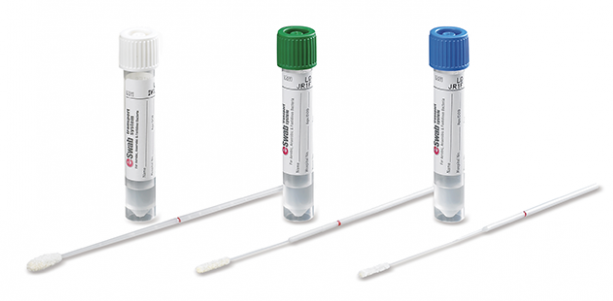 For any questions, page dermatology at 202-259-4640How to perform and order common dermatology tests: InpatientBacterial culture: Use an e-swab (white or blue top); pre-moisten swab with water prior to swabbing the skinIf swabbing perianal skin and looking for staph/strep, write “staph/strep” in the miscellaneous section so the lab knows to use gram-positive culture mediumFor staph scalded skin, swab nares, umbilicus, and perianal skin (OK to use one swab for this collection if you do it in this order)      Dermatophyte fungal culture: for tinea capitis or corporisUse an e-swab (white top preferred);  pre-moisten with water prior to swabbing skin Swab site (if scalp, swab all 4 quadrants, affected areas last)Order as “Fungal culture” and write in MC0002 in “specimen additional information” If you want the lab to speciate, do not write this codeFor “future order Y/N”, choose “no”                                                             HSV PCR: this is preferred to a viral culture, which takes longer and is less sensitive/specificUse an e-swab (white or blue top)Unroof a blister with an 18 gauge needle and swab siteOrder as HSV PCR, choose site “skin”In the box labeled “Specimen Additional Information” type in 10868MFor “clinician collect” choose “yes”; for “collected Y/N” choose “yes” (see Appendix A)VZV PCR: this is preferred to a viral culture, which takes longer and is less sensitive/specificUse an e-swab (white or blue top)Unroof a blister with an 18 gauge needle and swab siteOrder as VZV PCR Qualitative, choose site “skin”In the box labeled “Specimen Additional Information” type in 10975MFor “clinician collect” choose “yes”; for “collected Y/N” choose “yes” (see Appendix B)Mycoplasma PCR: Use an e-swab (blue top for better nasopharyngeal access)Perform nasopharyngeal swab (nurse)Order “Mycoplasma pneumoniae DNA, PCR”For *Source choose “Nasopharynx” (even if you did not swab the nasopharynx)In the box labeled “Specimen Additional Information” type in XOOO33For “clinician collect” choose “no”; for “collected Y/N” choose “no” (see Appendix C)Enteroviral PCR:  for coxsackievirusesUse an e-swab ((white or blue top)Unroof a blister with an 18 gauge needle and swab siteOrder “Enterovirus Qualitative PCR”For *Source choose “Nasopharynx” (even if you did not swab the nasopharynx)On the tab labeled Order comments”  type in X00227For “clinician collect” choose “yes”; for “collected Y/N” choose “yes” (see Appendix D)Printing labels on the wards: The labels will print on the label printer associated with the patient’s room. Ask a nurse for assistance if you can’t find it. Send out lab phone number 202-476-2229, Quest Chantilly phone number: 1-800-336-3718E-Swab	             For any questions, page dermatology at 202-259-4640Appendix A: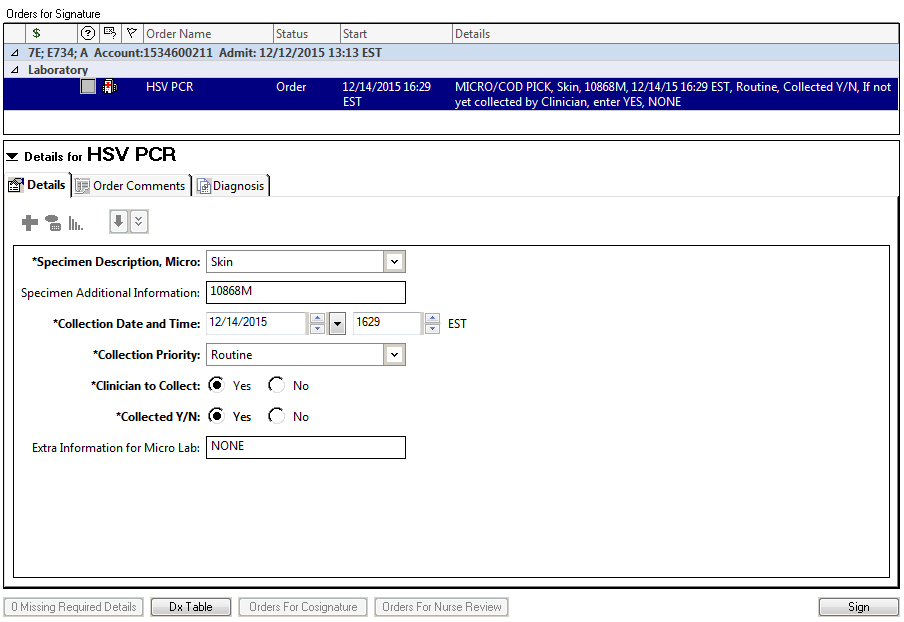 Appendix B: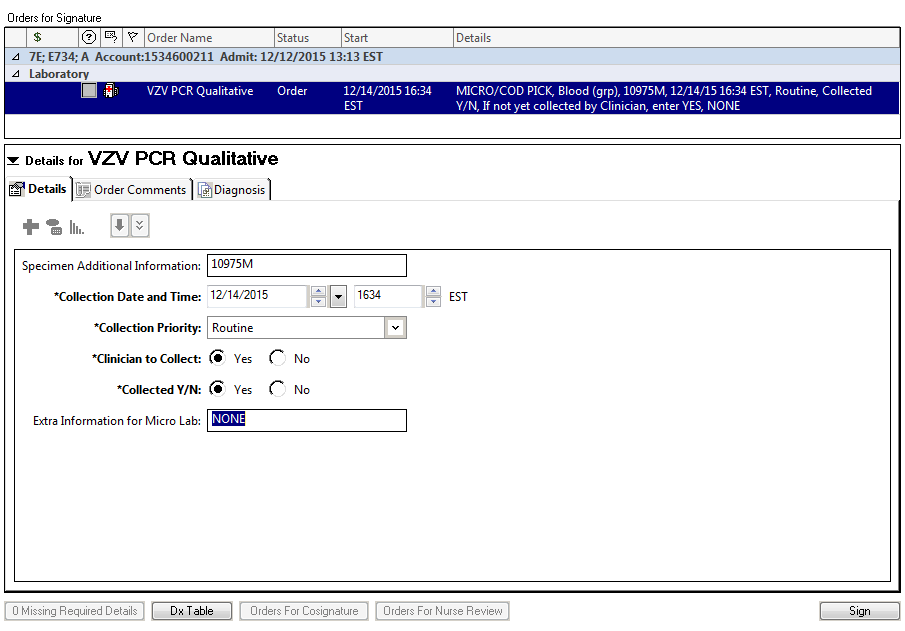 Appendix C: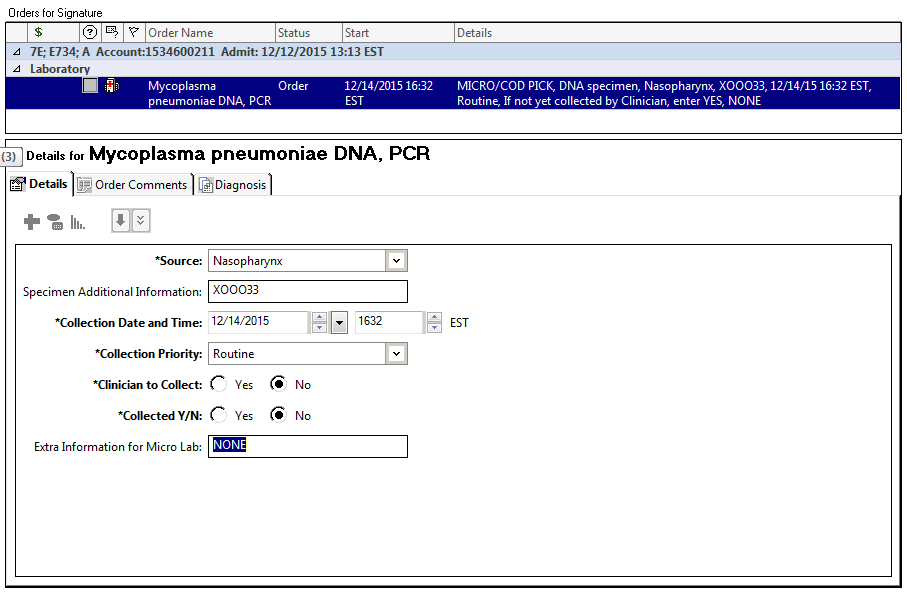 Appendix D: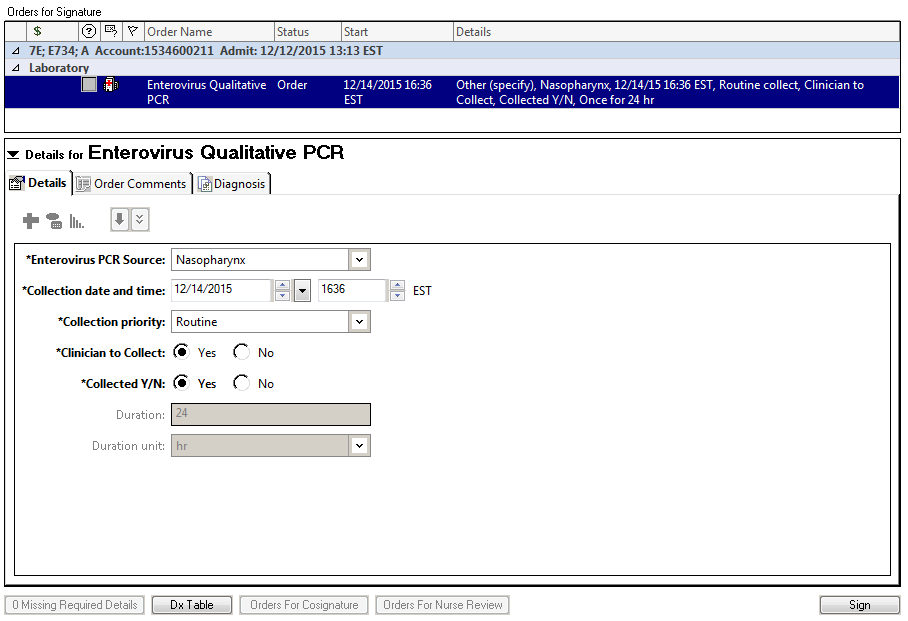 